Sportovní klub moderní gymnastika Máj České Budějovice z. s.a společnost TYPODESIGN s.r.o. Vás srdečně zvou na mezinárodní závod v moderní gymnastice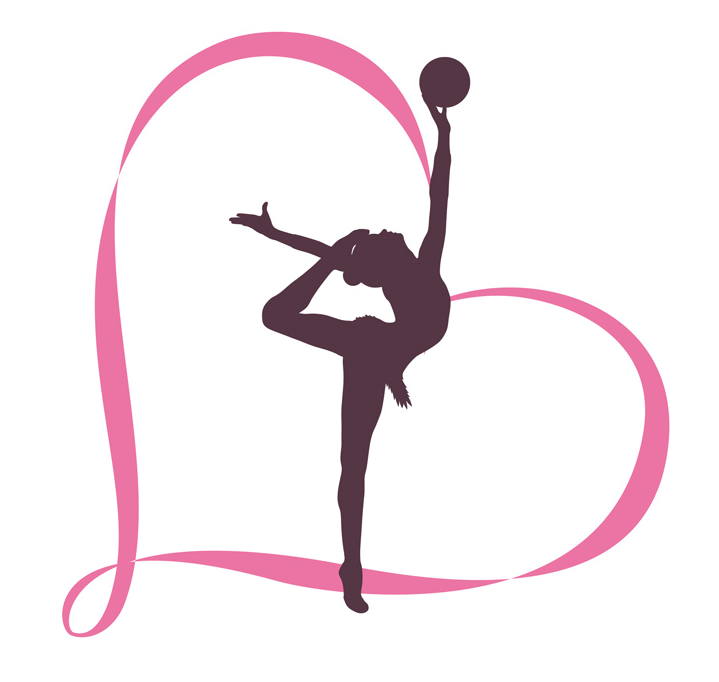       Aneb  „K BUDĚJICŮM CESTA…“ 26. ročník    České Budějovice8. května 2017 -změna termínuMÍSTO KONÁNÍ: 	Sportovní hala, Stromovka 12, České Budějovice (Dlouhá louka)KONTAKT:		SKMG Máj - Ivana PokornáMokré - Jih 543, 370 01 České Budějovice Tel.: +420 777257337                  mail: pokaz@seznam.cz PŘIHLÁŠKY:		definitivní přihlášky nejpozději do 12. dubna 2017Kluby mohou přihlásit do soutěže 5 závodnic - maximálně 2 do jedné kategorie                            		(po dohodě lze počet upravit dle počtu přihlášených závodnic)                          		Pořádající klub má právo startu většího počtu závodnic.PODMÍNKA ÚČASTI:   účast 1 kvalifikované rozhodčí, proškolené dle mezinárodních pravidel FIG 2017STARTOVNÉ:  		350,- Kč za závodnici UBYTOVÁNÍ:		pořadatel nezajišťujeSOUTĚŽNÍ KATEGORIE A OBTÍŽNOST: FIG PROGRAM 2017:1)*NADĚJE nejmladší: 	roč. 2009 a mladší2 volné sestavy:		BEZ NÁČINÍ +  ŠVIHADLOD:		max. 8.00 bodů	        	náčiní -max. hodnota jednoho prvku obtížnosti 		Max. 5 obtížností (min. 3) min. 1 série tanečních kroků, max. 1 RISK, bez limitu obtížnost s náčiním		bez náčiní- max. hodnota jednoho prvku obtížnosti -1.00 bodu		Max. 5 obtížností (min. 3)		min. 1 série tanečních kroků, max. 3 RISKYE:		max. 10,002)*NADĚJE mladší: 	roč. 2007 - 2008	2 volné sestavy:		ŠVIHADLO + LIBOVOLNÉ NÁČINÍD:		max. 8.00 bodů		Max. 6 obtížností (min. 3)		min. 1 série tanečních kroků, min. 1x RISK, bez limitu obtížnost s náčinímE:		max. 10,00		3)*NADĚJE starší:	 	roč. 2005 - 20062 volné sestavy:	 	KUŽELE + LIBOVOLNÉ NÁČINÍ D:		max. do 8.00 bodů		Max. 7 obtížností (min. 3) 		min. 1 série tanečních kroků, min. 1x RISK, bez limitu obtížnost s náčinímE:		max. 10,00 bodů	4)*JUNIORKY:		roč. 2002 – 2004	2 volné sestavy:	 	2 LIBOVOLNÁ NÁČINÍ+ Finále -3. sestava: 		KUŽELE - 8 nejlepších gymnastek ze součtu dvojboje				+ 1 gymnastka - pořadatelDle pravidel FIG,UEG 2017D:		max. do 8.00 bodů		Max. 7 obtížností (min. 3,)			min. 1 série tanečních kroků, min. 1x RISK, bez limitu obtížnost s náčinímE:		max. 10,00 bodů5)*SENIORKY:		roč. 2001 a starší2 volné sestavy:		2 LIBOVOLNÁ NÁČINÍ+Finále-3.sestava:	 	STUHA - 8 nejlepších gymnastek ze součtu dvojboje 				+ 1 gymnastka - pořadatelDle pravidel FIG 2017D: 		max. do 10.00 bodů		Max. 9 obtížností (min. 3) 		min. 1 série tanečních kroků, min. 1x RISK, min. 1x obtížnost s náčinímE:		max. 10,00	Vyhlášení výsledků :Naděje nejmladší:	1) dvojboj sestav pro věkovou kategorii 2009 a ml. 			2) 1. - 3. místo v sestavě s náčiním Naděje mladší a  Naděje starší:  	1) dvojboj sestav pro dané dva ročníky dohromady			2) zvlášť po ročnících (1. - 3. místo)  Juniorky: 		1) dvojboj sestav pro ročníky 2004 - 2002 dohromady 			2) dvojboj sestav pro nejmladší juniorský ročník-  2004  (1. - 3. místo)			3) finále s kuželySeniorky:	1) dvojboj sestav pro danou věkovou kategorii 2001 a starší	2) dvojboj sestav pro nejmladší seniorský ročník – 2001  (1. -3. místo)3) finále se stuhou DALŠÍ USTANOVENÍ:* Postupový klíč do finále bude upřesněn dle přihlášek.* Startovní pořadí finalistek bude korespondovat se startovními čísly ve startovní listině    víceboje.Předpokládaný časový program soutěže:Sobota 8. 5. 2017 	8.15-9.45	Prezentace, trénink			8.45-9.45	Porada trenérek, rozhodčích a činovníků			9.45- 18.00	Závod kategorií  NNML, NML, NST, JUN, SEN, 					Finále juniorky + seniorky    					Vyhlášení výsledkůProgram bude upřesněn dle počtu přihlášených závodnic.Těšíme se na Vaši účast.							Ivana Pokorná							Předsedkyně SKMG Máj České Budějovice z. s.						Yvonna Ronzová						Hlavní rozhodčíP Ř I H L Á Š K ATYPODESING CUP 20178. 5. 2017, České BudějoviceZašlete nejpozději do 12. dubna 2017!Klub:___________________________________________________________Trenérka /Kontaktní osoba: adresa, tel., mobil, fax, E-mail! :(všechny další informace budou rozesílány POUZE e-mailovou poštou!)____________________________________________________________________________________________________________________________________________________________________Rozhodčí, tř.:_________________________________________________________________________________________________________________________________________________________Gymnastky:        Jméno a příjmení závodnice:   Datum narození:       Kategorie:         Náčiní:                     Jméno trenérky:																				………………………………………………											razítko, podpis	1.2.3.4.5.